Srednja škola Pregrada                                   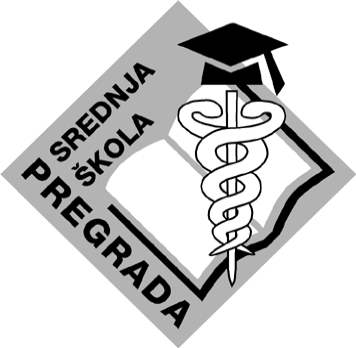 Stjepana Škreblina 249218 Pregrada                       	Tel: (049) 382-150; Fax: 382-159 E-mail: ss-pregrada@kr.t-com.hrKlasa: 404-01/17-01/1Urbroj: 2214/01-380/1-5-17-Pregrada, 9. studenog 2017. godine.POZIV ZA DOSTAVU PONUDA ZA SERVIS KROVNIH PROZORA VELUXOpći podaci o naručiteljuSrednja škola Pregrada Stjepana Škreblina 2, 49218 PregradaOIB: 74467195398Tel.: 049/382150, Fax.: 049/382159internetska adresa: http://www.ss-pregrada.skole.hre-mail: ss-pregrada@kr.t-com.hrKontakt osoba: Nenad Koret i Vladimir ČukOdgovorna osoba: ravnateljica dr.sc. Vilmica KapacEvidencijski broj nabave: 2/2017Opis predmeta nabave Predmet nabave je izvedba radova i pružanja usluge izvršenja jednokratnog termeljitog servisa krovnih prozora proizvođača Velux na krovištu Srednje škole Pregrada i to prema slijedećim podacima:Mjesto izvođenja radova:Srednja škola Pregrada, Stjepana Škreblina 2, Pregrada.  Količina predmeta nabave: prema troškovniku koji je sastavni dio ovog pozivaTehnička specifikacija predmeta nabave:prema troškovniku koji je sastavni dio ovog pozivaizvid objekta na kojem će se radovi izvoditisklapanje ugovora garancija vemenik izvođenja radova – 1. prosinca 2017. do 31. siječnja 2018. (mogućnost pomicanja rokova iznimno zbog nepovoljnih vremenskih prilika – snijeg, kiša i iznimno niska temperatura).Način određivanja cijene ponude:Cijena ponude iskazuje se u kunama. Jedinične cijene su bez PDV-a u koju moraju biti uračunati svi troškovi i  popusti. Svi troškovi koji se pojave izvan deklariranih cijena ponuditelj snosi sam.Kriterij za odabir ponude: Kriterij za odabir ponude je najniža cijena.  Dostava ponuda – rok, način i mjesto:Rok za dostavu ponuda: najkasnije do 17. studenog 2017. godine do 14:00 sati.Ponude se dostavljaju u zatvorenim omotnicama na adresu škole: Srednja škola Pregrada, Stjepana Škreblina 2, 49 218 Pregrada s naznakom „ponuda za servis  - ne otvaraj‹‹Otvaranje ponuda nije javno. Kontakt osoba, broj telefona i adresa elektroničke pošte:Kontakt osoba: Nenad Koret i Vladimir ČukTelefon: 098/9801510; 098/1609007e-mail adresa: ss-pregrada@kr.t-com.hrDatum objave poziva na internetskim stranicama: 9. studenog 2017. godinehttp://www.ss-pregrada.skole.hr.									   RAVNATELJICA									dr.sc. Vilmica Kapac